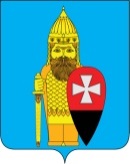 АДМИНИСТРАЦИЯ ПОСЕЛЕНИЯ ВОРОНОВСКОЕ В ГОРОДЕ МОСКВЕ ПОСТАНОВЛЕНИЕ31.08.2023 № 46О внесении изменений в постановление администрации поселения Вороновское от 08.02.2023 № 2 «Об утверждении муниципальной программы «Ремонт объектов дорожного хозяйства и проведение работ по нанесению дорожной разметки на объектах дорожного хозяйства поселения Вороновское в 2023-2025 годах»»В связи с уточнением объема финансирования муниципальной программы «Ремонт дорог населенных пунктов, проведение работ по нанесению дорожной разметки на объектах дорожного хозяйства поселения Вороновское в 2023-2025 годах», администрация поселения Вороновское постановляет;1. Внести изменения в постановления администрации поселения Вороновское от 08.02.2023 № 2 «Об утверждении муниципальной программы «Ремонт дорог населенных пунктов и проведение работ по нанесению дорожной разметки на объектах дорожного хозяйства поселения Вороновское в 2023-2025 годах»»;1.1. Приложение к постановлению изложить в новой редакции (приложение к настоящему постановлению).2. Опубликовать настоящее постановление в бюллетене «Московский муниципальный вестник» и разместить на официальном сайте администрации поселения Вороновское.3. Контроль за исполнением настоящего постановления возложить на заместителя главы администрации поселения Вороновское Кохановского Р.Н. Глава администрациипоселения Вороновское                                                                       Е.П. ИвановПриложение к постановлению администрациипоселения Вороновское в городе Москвеот 31.08.2023 № 46МУНИЦИПАЛЬНАЯ ПРОГРАММА«Ремонт объектов дорожного хозяйства и проведение работ по нанесению дорожной разметки на объектах дорожного хозяйства поселения Вороновское в 2023-2025 годах»1. Паспорт муниципальной программыАнализ проблемы и обоснование ее решения программными методамиСохранность автомобильных дорог в поселении Вороновское зависит от качества и регулярности выполнения работ по ремонту объектов дорожного хозяйства, а также элементов по их обустройству в соответствии с требованиями к санитарно-техническому содержанию объектов дорожного хозяйства улично-дорожной сети города Москвы и порядком выполнения работ по капитальному ремонту, текущему ремонту и содержанию объектов дорожного хозяйства улично-дорожной сети города Москвы, утвержденными постановлением правительства Москвы от 16.12.2014 № 762-ПП.Реализация мероприятий программы позволит улучшить состояние и обеспечить нормальное функционирование автомобильных дорог общего пользования и безопасность дорожного движения.Для достижения намеченной цели предусмотрено решение следующих задач:- выполнение работ по ремонту и обеспечению безопасности дорожного движения на автомобильных дорогах общего пользования местного значения поселения Вороновское согласно адресному перечню объектов дорожного хозяйства поселения Вороновское, подлежащих ремонту в 2023-2025 годах (приложение 2 к муниципальной программе).3. Прогноз развития реализации программы и планируемые показатели по итогам реализации программыПрограмма включает в себя комплекс скоординированных мероприятий, необходимых для восстановления первоначальных транспортно-эксплуатационных характеристик. В соответствии с целью и задачами программы основной эффект от реализации ее мероприятий имеет, прежде всего социальную направленность, стимулирующую активизацию экономической деятельности.Исходя из целей программы, предусматриваются основные направления ее реализации:- своевременное и качественное проведение дорожных работ для повышения уровня безопасности дорожного движения;- развитие и совершенствование автомобильных дорог.4. Цель, задачи и конечные результаты программыЦелью программы является обеспечение сохранности и совершенствования объектов дорожного хозяйства, устойчивого и безопасного функционирования сети автомобильных дорог поселения Вороновское в отношении автомобильных дорог местного значения.Достижение цели программы будет осуществляться путем выполнения следующих задач:- качественное выполнение работ по ремонту дорог;- обеспечение нормативных эксплуатационных свойств покрытий проезжей части;- повышение уровня безопасности дорожного движения;- улучшение технического состояния существующей сети автомобильных дорог местного значения; - снижение доли автомобильных дорог, не соответствующих нормативным требованиям;- нанесение дорожной разметки.5. Сроки и этапы реализации программыПрограмма предусматривает три этапа реализации: 2023г., 2024г. и 2025г.6. Ресурсное обеспечение программыПрограмма реализуется за счет средств местного бюджета поселения Вороновское и средств субсидии из бюджета города Москвы.Финансирование мероприятий программ за счет средств местного бюджета поселения Вороновское составляет 4 981 885,90 руб. и средств субсидии из бюджета города Москвы 139 164 307,55 руб. осуществляется в установленном законодательством порядке. Общий объем финансирования на реализацию программы составляет 144 146 193,45 руб.7. Оценка эффективности программыРеализация программных мероприятий позволит обеспечить устойчивое и безопасное функционирование сети автомобильных дорог городского округа. Эффективность реализации программы по использованию бюджетных денежных средств, выделенных для реализации программы, определяется достижением целевых показателей.8. Организация управления и контроль за ходом программыФормы и методы управления реализацией программы определяются администрацией поселения Вороновское.Общее руководство и управление реализацией программных мероприятий осуществляет администрация поселения Вороновское.Администрация поселения Вороновское является заказчиком программы и координатором деятельности исполнителей мероприятий программы. Администрация поселения Вороновское осуществляет:- разработку механизмов привлечения дополнительных финансовых ресурсов для реализации программы;- контроль за эффективным и целевым использованием бюджетных средств на реализацию программы;- анализ количественных и качественных параметров состояния и развития секторов экономики и подготовку соответствующих предложений, в том числе по совершенствованию нормативной правовой базы, необходимой для реализации программы;- привлечение организаций для реализации проектов программы в соответствии с действующим законодательством;- информационно - аналитическое обеспечение процесса реализации программы, мониторинг выполнения программы в целом и входящих в ее состав мероприятий;- подготовку в установленные сроки ежемесячных и годовых отчетов, годового доклада о ходе реализации программы Совету депутатов поселения Вороновское.Контроль за исполнением настоящей программы осуществляет глава администрации поселения Вороновское.9. Перечень мероприятий программы:Приложение 1 к муниципальной программе «Ремонт объектов дорожного хозяйства и проведение работ по нанесению дорожной разметки на объектахдорожного хозяйства поселения Вороновское в 2023-2025 годах»Общий объем средств на реализацию мероприятия по ремонту объектов дорожного хозяйства поселения Вороновское в 2023-2025 годахОбщий объем средств на проведение работ по нанесению дорожной разметки на объектах дорожного хозяйства поселения Вороновское в 2023-2025 годахПриложение 2 к муниципальной программе «Ремонт объектов дорожного хозяйства и проведение работ по нанесению дорожной разметки на объектахдорожного хозяйства поселения Вороновское в 2023-2025 годах»Адресный перечень объектов дорожного хозяйства поселения Вороновское, подлежащих ремонту в 2023 -2025 годахАдресный перечень объектов дорожного хозяйства поселения Вороновское, подлежащих разметке в 2023 -2025 годахНаименование Программы«Ремонт объектов дорожного хозяйства и проведение работ по нанесению дорожной разметки на объектах дорожного хозяйства поселения Вороновское в 2023-2025 годах»Основание для разработки программы- Федеральный закон от 06.10.2003 № 131-ФЗ «Об общих принципах организации местного самоуправления в Российской Федерации»;- Бюджетный кодекс РФ;- Закон города Москвы от 06.11.2002 № 56 «Об организации местного самоуправления в городе Москве»;- Устав поселения Вороновское;- Постановление Правительства Москвы от 16.12.2014 № 762-ПП «Об утверждении Требований к санитарно-техническому содержанию объектов дорожного хозяйства улично-дорожной сети города Москвы и Порядка выполнения работ по капитальному ремонту, текущему ремонту, разметке и содержанию объектов дорожного хозяйства улично-дорожной сети города Москвы»Цель программыСохранность автомобильных дорог местного значения и обеспечение безопасности дорожного движения в поселении ВороновскоеЗадачи программыУлучшение технического состояния существующей сети автомобильных дорог местного значения. Повышение уровня безопасности дорожного движения. Качественное выполнение работ по ремонту и дорог; нанесение дорожной разметки на объектах дорожного хозяйства;Обеспечение нормативных эксплуатационных свойств покрытий проезжей частиЦелевые показатели эффективности реализации программыПлощадь ремонта дорог населенных пунктов в 2023 году – 65,98 тыс. кв.м; в 2024 году – 18,4 тыс. кв.м; в 2025 году – 18,4 тыс. кв.м;Приведение в исправное техническое состояние существующей сети автомобильных дорог местного значения в 2023 году – 8 ед.; в 2024 году – 3 ед.; в 2025 году – 1 ед.;Площадь дорожной разметки в 2023 году – 727,0 кв.м.; в 2024 году – 727,0 кв.м.; в 2025 году – 727,0 кв.м.Заказчик программыадминистрация поселения ВороновскоеРазработчик программы и ответственный исполнитель программыадминистрация поселения ВороновскоеКоординатор программыглава администрации поселения ВороновскоеСрок реализации программы2023-2025 годыОбъемы и источники финансированияОбщий объем средств на реализацию мероприятий (приложение 1 к муниципальной программе) по ремонту дорог населенных пунктов:– 141 595 479,45 руб., в том числе: - средства бюджета поселения Вороновское – 4 905 300,90 руб.;- средства субсидии из бюджета города Москвы – 136 690 178,55 руб.по нанесению дорожной разметки на объектах дорожного хозяйства:– 2 550 714,00 руб. в том числе: - средства бюджета поселения Вороновское – 76 585,00 руб.;- средства субсидии из бюджета города Москвы – 2 474 129,00 руб.№ п/пНаименование и содержание мероприятийОтветственный исполнитель мероприятийСроки исполненияОбъемы финансирования (руб.)Источники финансирования1234561Ремонт объектов дорожного хозяйства Организации, привлекаемые в соответствии с действующим законодательством2023-2025г.г.136 690 178,55Субсидия из бюджета г. Москвы1Ремонт объектов дорожного хозяйства Организации, привлекаемые в соответствии с действующим законодательством2023-2025г.г.4 905 300,90Бюджет поселения Вороновское2Нанесение дорожной разметки на объектах дорожного хозяйства Организации, привлекаемые в соответствии с действующим законодательством2023-2025г.г.2 474 129,00Субсидия из бюджета г. Москвы2Нанесение дорожной разметки на объектах дорожного хозяйства Организации, привлекаемые в соответствии с действующим законодательством2023-2025г.г.76 585,00Бюджет поселения ВороновскоеИтого:144 146 193,45№ п/пВиды работПлощадь, (кв.м)Субсидииг. Москвы, руб.Местный бюджет, руб.Всего, руб.1Ремонт дорог населенных пунктов в 2023г65 981,1986 981 378,552 629 700,0090 349 286,652Ремонт дорог населенных пунктов в 2024г18 435,9024 854 400,00768 700,0025 623 100,003Ремонт дорог населенных пунктов в 2025г18 436,7424 854 400,00768 692,8025 623 092,80ИТОГО ремонт объектов дорожного хозяйства за 2023-2025 год102 853,83136 690 178,554 905 300,90141 595 479,45№ п/пВиды работПлощадь, (кв.м)Субсидииг. Москвы, руб.Местный бюджет, руб.Всего, руб.1Разметка объектов дорожного хозяйства в 2023г727,00 761 929,00   23 585,00785 514,002Разметка объектов дорожного хозяйства в 2024г727,00 856 100,00   26 500,00882 600,003Разметка объектов дорожного хозяйства в 2025г727,00 856 100,00   26 500,00882 600,00ИТОГО разметка объектов дорожного хозяйства за 2023-2025 год2 181,002 474 129,0076 585,002 550 714,00ИТОГО ремонт объектов дорожного хозяйства и проведение работ по нанесению дорожной разметки на объектах дорожного хозяйства поселения Вороновское в 2023-2025 годах139 164 307,554 981 885,90144 146 193,45№ п/пНаименование объектаПлощадь ремонта объекта, кв. мПлощадь ремонта объекта, кв. мПлощадь ремонта объекта, кв. мПлощадь ремонта объекта, кв. мПлощадь ремонта объекта, кв. мв т.ч. по источнику финансированияв т.ч. по источнику финансированияОбщая стоимость работ, руб.№ п/пНаименование объектаПроезжая 
частьПроезжая 
частьТротуарыОбочиныВсегоСубсидии г. Москвы, руб.Местный бюджет, руб.Общая стоимость работ, руб.2023 год2023 год2023 год2023 год2023 год2023 год2023 год2023 год2023 год2023 год1Дорога п. ЛМС мкр. ПриозерныйДорога п. ЛМС мкр. Приозерный21 381,110,007 959,8429 340,9539 562 564,881 649 461,2541 212 026,132Дорога д. БезобразовоДорога д. Безобразово10 502,320,004 702,7815 205,1019 280 420,09803 412,7520 083 832,843Дорога с. НикольскоеДорога с. Никольское2 749,540,000,002 749,543 927 784,03163 677,504 091 461,534 Дорога д. БаклановоДорога д. Бакланово14 333,750,001 616,5215 950,2720 135 910,34624 900,5420 760 810,885д. Бакланово, проезд к д. 3д. Бакланово, проезд к д. 3201,200,0042,08243,28521 097,8816 171,95537 269,836д. Бакланово, проезд к д. 10д. Бакланово, проезд к д. 10894,850,00226,031 120,881 502 020,3846 614,051 548 634,437д. Бакланово, проезд к вл. 22Бд. Бакланово, проезд к вл. 22Б201,080,0053,88254,96548 374,9517 018,47565 393,428СНТ Пролетарий-2, проезд к д. 350СНТ Пролетарий-2, проезд к д. 350917,180,00199,031 116,211 503 206,0046 651,591 549 857,59ИтогоИтого51 181,030,0014 800,1665 981,1986 981 378,553 367 908,1090 349 286,652024 год2024 год2024 год2024 год2024 год2024 год2024 год2024 год2024 год2024 год1д. Троица, проезд к д. 67 д. Троица, проезд к д. 67 3 475,130,00846,754 321,886 658 111,33205 926,006 864 037,332д. Троица, проезд к д. 9Ад. Троица, проезд к д. 9А449,860,00105,71555,57860 686,4126 620,00887 306,413д. Троица д. Троица 12 258,450,001 300,0013 558,4517 335 602,26536 154,0017 871 756,26ИтогоИтого16 183,440,002 252,4618 435,9024 854 400,00768 700,0025 623 100,002025 год 2025 год 2025 год 2025 год 2025 год 2025 год 2025 год 2025 год 2025 год 2025 год 1дорога от конечной ост. авт. №1036 ("Сады") до СНТ им. 70 летия ВЛКСМ Шубино дорога от конечной ост. авт. №1036 ("Сады") до СНТ им. 70 летия ВЛКСМ Шубино 10 714,610,007 722,1318 436,7424 854 400,00768 692,8025 623 092,80ИтогоИтого10 714,610,007 722,1318 436,7424 854 400,00768 692,8025 623 092,80ИТОГО за 2023-2025 годИТОГО за 2023-2025 год102 853,83136 690 178,554 905 300,90141 595 479,45Наименование объектаЛинии продольной разметкиПунктирПеш-ные переходыПеш-ные переходыОстановки общ-го транспортаОстровки безопасностиСтоп-линияСтрелыДублирование дор. знаковПарковкиИН (шашки)Стоимость работ, руб.Стоимость работ, руб.Стоимость работ, руб.Наименование объектаЛинии продольной разметкиПунктирПеш-ные переходыПеш-ные переходыОстановки общ-го транспортаОстровки безопасностиСтоп-линияСтрелыДублирование дор. знаковПарковкиИН (шашки)Субсидии г. МосквыМестный бюджет, руб.ВсегоНаименование объектакв.м.кв.м.кв.м.кв.м.кв.м.кв.м.кв.м.кв.м.кв.м.кв.м.Субсидии г. МосквыМестный бюджет, руб.ВсегоДорога п. ЛМС от столовой до пожарного ДЭПО329,7883,6737,760,000,000,000,004,8055,510,0071,68619 914,4119 175,05639 089,46Дорога п. ЛМС до ДК "Дружба"38,902,980,007,207,204,701,604,807,4576,170,00142 014,594 409,95146 424,54368,6886,6537,767,207,204,701,609,6062,9676,1771,68761 929,0023 585,00785 514,00ИТОГО 2023гИТОГО 2023гИТОГО 2023гИТОГО 2023гИТОГО 2023гИТОГО 2023гИТОГО 2023гИТОГО 2023гИТОГО 2023гИТОГО 2023гИТОГО 2023гИТОГО 2023г761 929,0023 585,00785 514,00Наименование объектаЛинии продольной разметкиПунктирПеш-ные переходыОстановки общ-го транспортаОстровки безопасностиСтоп-линияСтрелыДублирование дор. знаковПарковкиИН (шашки)Стоимость работ, руб.Стоимость работ, руб.Стоимость работ, руб.Наименование объектаЛинии продольной разметкиПунктирПеш-ные переходыОстановки общ-го транспортаОстровки безопасностиСтоп-линияСтрелыДублирование дор. знаковПарковкиИН (шашки)Субсидии г. МосквыМестный бюджет, руб.ВсегоНаименование объектакв.м.кв.м.кв.м.кв.м.кв.м.кв.м.кв.м.кв.м.кв.м.Субсидии г. МосквыМестный бюджет, руб.ВсегоДорога п. ЛМС от столовой до пожарного ДЭПО329,7883,6737,760,000,000,004,8055,510,0071,68696 533,0421 545,00718 078,04Дорога п. ЛМС до ДК "Дружба"38,902,980,007,204,701,604,807,4576,170,00159 566,964 955,00164 521,96368,6886,6537,767,204,701,609,6062,9676,1771,68856 100,0026 500,00882 600,00ИТОГО 2024-2025ггИТОГО 2024-2025ггИТОГО 2024-2025ггИТОГО 2024-2025ггИТОГО 2024-2025ггИТОГО 2024-2025ггИТОГО 2024-2025ггИТОГО 2024-2025ггИТОГО 2024-2025ггИТОГО 2024-2025ггИТОГО 2024-2025гг1 712 200,0053 000,001 765 200,00